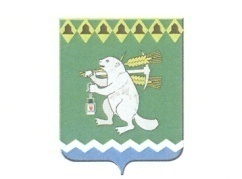 Артемовский   городской   округ  Территориальный  органместного  самоуправления  села  Мироновос  подведомственной  территорией  населенных  пунктов:деревня Бучино, деревня  Родники,  деревня  Луговая, село  ЛипиноПРИКАЗ       16.04.2018 года                                                                                         № 3О  проведении месячника по обучению  мерам пожарной безопасности на территории Территориального органа местного самоуправления села  Мироново весной 2018 года 	В целях обеспечения   пожарной безопасности и исключения  гибели людей при пожарах на территории  Территориального органа местного самоуправления села Мироново, в соответствии с Федеральными законами от 21.12.1994 № 69-ФЗ «О пожарной безопасности», от 06.10.2003 № 131-ФЗ «Об общих принципах организации местного самоуправления в Российской Федерации», законом Свердловской области от 15.07.2005 № 82-ОЗ «Об обеспечении пожарной безопасности на территории Свердловской области»,  пунктом 8.5. Положения о ТОМС села Мироново,  во исполнение Постановления  Администрации Артемовского городского округа от 30.03.2018 № 312-ПА «О проведении месячника по обучению мерам пожарной безопасности на территории Артемовского городского округа весной 2018 года»Провести   на  территории   ТОМС     села  Мироново с 16  апреля   по 30 апреля 2018 года  месячник по обучению  мерам пожарной безопасности.    2. Утвердить  План  мероприятий по проведению   месячника   по  обучению  мерам пожарной безопасности  на территории Территориального органа местного самоуправления  села  Мироново весной 2018 года (Приложение).    3. Распоряжение  опубликовать в газете «Артемовский рабочий» и разместить на официальном сайте Артемовского городского округа в информационно-телекоммуникационной сети «Интернет».    4.  Контроль за исполнением  распоряжения оставляю за собой.Председатель    ТОМС с. Мироново                                                                В.В. Серебренников                                                                                                           Приложение к приказу                                                                                                                                      территориального органа местного                                                                                                                                 самоуправления села Мироново                                                                                                                                          от 16.04 2018 г. № 3ПЛАНмероприятий по проведению месячника по обучению населения мерам пожарной безопасности на территории ТОМС села Мироново №МероприятияИсполнителиСрокиОрганизационно-массовые мероприятия1.Проведение инструктивно-методических занятий с руководителями заинтересованных организаций о разъяснении цели месячника и задачах по обучению населения мерам пожарной безопасностиОНД  АГО,  54 ОФПС по Свердловской областиапрельОрганизация  мероприятий срединаселения по месту жительства2.Организация проверки противопожарного состояния жилого сектора с вручением памяток, листовок о мерах по предупреждению пожаров и проведение разъяснительной работы с населением о необходимости обеспечения жилых домов огнетушителямиОНД  АГО,  54 ОФПС по Свердловской областиПредседатель ТОМС,ДПД,Внештатный инспекторпожарной  безопасностиапрель3.Организация в  жилых домах субботников по очистке придомовой территории  от мусораПредседатели  уличных  комитетовапрельОбучение в организациях5.Проведение дополнительных инструктажей с работниками организаций по мерам пожарной безопасности на рабочем месте и в бытуРуководители  учреждений, расположенных на территории ТОМС села МироновоапрельВзаимодействие с учреждениями культуры6.Проведение познавательно-игровых программ для детейМироновскийДом КультурыапрельОрганизация работы с детьми7.Проведение классных часов, лекций, занятий о последствии пожаров и мерах по их предупреждению.МБОУ СОШ № 7апрель8. Проведение бесед с родителями по вопросам пожарной безопасностиМБДОУ № 38апрель